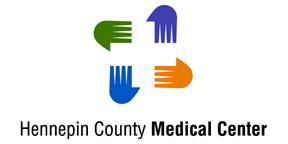 Dear Applicant,Thank you for your interest in the Emergency Department Research Volunteer Program at Hennepin County Medical Center.Research Volunteers are required to volunteer 8-12 hours each week, as well as to complete 1-2 overnight shifts each month (Please note that overnight shifts are done in addition to the regularly scheduled shifts). Weekly shifts are scheduled in 4 or 8 hour blocks between the hours of 7 am and 11 pm. Overnight shifts are scheduled from 11 pm – 7 am. Weekly shifts are set for the whole term and overnight shifts are scheduled monthly. There may also be lectures, shadowing, and projects required outside of normal shifts. The Spring 2018 Research Volunteer Program will begin with orientation in early January and will run from January 16th through May 31st. Returning Research Volunteers do not need to submit letters of recommendation again, but still must submit an updated resume along with the completed application by November 15th. Applicants will be notified of placement decisions by the first week of May. Applications and resumes should be emailed to:Research Volunteer Program CoordinatorEDResearch@hcmed.orgResearch Volunteers are only allowed one term in the Research Volunteer Program. After this point, applicants will be considered for a Returning Volunteer position, which they may serve in for three terms. These positions are offered to Research Volunteers that have experience with our studies, understand them well, and actively recruit patients. The Senior RV position is only available to those who have been in the program for 2 terms or more. Please send the coordinators an email if you are interested in this position. SRVs will be required to volunteer for extra shifts during the training period and attend monthly meetings.Please note that application to the Research Volunteer Program will be very competitive and there may not be space for all returning applicants. We will only accept approximately 45 out of 150 applications.If you have any questions, please contact the Emergency Medicine research office at (612) 873-7448 or EDResearch@hcmed.org.We look forward to receiving your application,Brian Driver, MDClinical Research DirectorDepartment of Emergency MedicineHennepin County Medical CenterJohanna C. Moore, MDLaboratory Research DirectorDepartment of Emergency MedicineHennepin County Medical CenterResearch CoordinatorsAudrey HendriksonRajesh SatpathyJamie StangHCMC Research Volunteer Program Returning Applicant FormComplete applications and resumes must be received by November 15thBackground InformationFull Legal Name (First, MI, Last)								Date of Birth 										Email Address 										Phone Number										Student ProfileCheck one of the following: I am a medical student			 I am an undergraduate student I am a graduate student			 I am not currently a student I am a post-baccalaureate studentCurrent, or Most Recent, Academic Institution 							Degree Sought 					(Expected) Graduation Date 			Major(s) 						Minor(s) 					Other Time Commitments Please describe any prior commitments you will have during the term. Please be honest with yourself about the amount time that you have to commit to the program.Are you willing and able to volunteer 8-12 hours per week? 	              		 Yes		 NoAre you willing and able to volunteer 1-2 overnight shifts per month? 		 Yes		 NoShort EssaysWhat semester(s) did you participate in the Research Volunteer Program? What did you learn in your previous term(s) as an RV? Please reflect on your experience with clinical research and whether or how the program has contributed toward your career development. A word of warning. We keep all previous applications on file, and compare your current applications answers to previous ones. Do not reuse answers from old applications.Why do you want to be an RV again? What are you looking forward to doing or learning as an RV that you haven’t done yet?We will assume that all of you are looking to gain a better understanding of the studies, and are looking to use that knowledge to enroll more patients. Use this space to speak to specific things you are looking to learn about. Where do you see yourself in 10 years? What are your current career plans? How will being an RV help you to achieve your goals?You are at a patient bedside completing a DO-RSI follow up interview, and the patient asks how they could have been enrolled in a study without knowing. What do you say to the patient? What would you describe as your own greatest weakness when it comes to your performance in the program? How do you plan to improve upon this?What is your favorite study and why? Why is that study important? Please email this completed application to:Research Volunteer Program CoordinatorDepartment of Emergency MedicineHennepin County Medical CenterEDResearch@hcmed.org